September 22, 2021To:		Interested PersonsFrom:		Denise Davis, Executive Secretary RE:		Results of Pardons Board meetings held on September 21, 2021Inmate CasesCommunity CasesSTATE OF NEVADA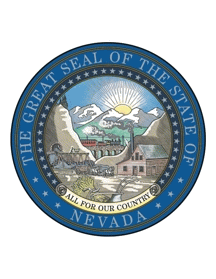 ADDRESS ALL COMMUNICATIONS TO:BOARD OF PARDONSPARDONS BOARD1677 Old Hot Springs RoadSuite ACarson City, Nevada 89706Telephone (775) 687-6568Fax (775) 687-6736DENISE DAVIS, Executive SecretarySTEVE SISOLAK Governor, ChairmanAARON D. FORDAttorney General, MemberJAMES W. HARDESTYChief Justice, MemberRONALD D. PARRAGUIRREJustice, MemberLIDIA S. STIGLICHJustice, MemberELISSA F. CADISHJustice, MemberABBI SILVERJustice, Member KRISTINA PICKERING          	Justice, MemberDOUGLAS W. HERNDON                  Justice, MemberBOARD OF PARDONSJOHN STARK, NDOC #41716DENIEDMARIN MAGANA, NDOC #64760Granted Unconditional PardonFRED STITES, NDOC #14802DENIED PHYLLIS, MILLER NDOC# 44543DENIEDDONALD D’Amico NDOC#19095Commuted Sentences to run concurrently with immediate Parole EligibilityCynthia Krahne AKA JohnsonGranted Unconditional PardonAngel HernandezGranted Unconditional PardonCantrell BanksDeniedDion ParkerGranted Unconditional PardonArturo Medina Granted Unconditional PardonOmar SolisGranted Unconditional PardonBarbara EverhartGranted Unconditional PardonCherrelle Nicole Spraggs AKA PeoplesGranted Unconditional PardonLeroy GallegoesGranted Unconditional PardonSean Craig Granted Unconditional PardonTad HarrisGranted Unconditional PardonRyan MorganGranted Unconditional Pardon